Wahlausschuss des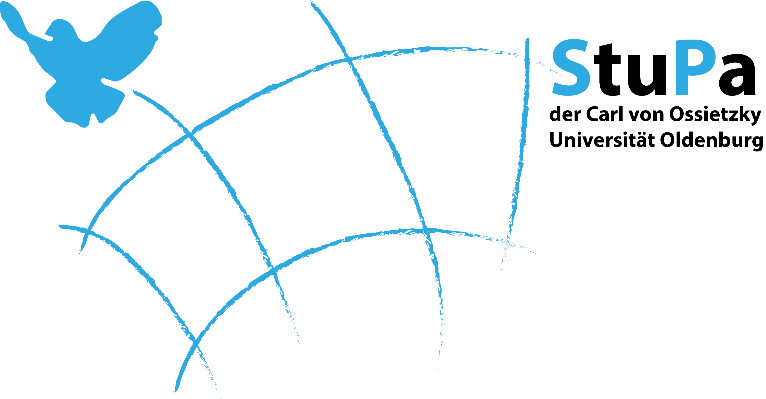 Studierendenparlaments derCarl von Ossietzky UniversitätBekanntmachung einer Liste zur Wahl des Studierendenparlaments im Januar 2020 für die Legislaturperiode 2020/2021Name der Liste: Die Linke. SDS 1. Julia Strachanowski37.2. Tarek Probst38.3. Lena Magdalena Schröder39.4. Johannes Grashorn40.5. Wiebke Müller41.6. Maximilian Linschmann42.7. Viktoria Eva Wanner43.8. Jooris Mettler44.9. Katharina Pooth45.10. Andreas Stahl46.11. Katrin Henkelmann47.12. Marvin Gräfing48.13. Jannes Schneider49.14. Jonas Großwendt50.15. Marian Wolf51.16. Jonathan Jaschinski52.17. Dominik Jais53.18. Eike Köhler54.19. Laurids Heltschl55.20. Kolja Witt56.21. Micha Keiten57.22.58.23.59.24.60.25.61.26.62.27.63.28.64.29.65.30.66.31.67.32.68.33.69.34.70.35.71.36.72.